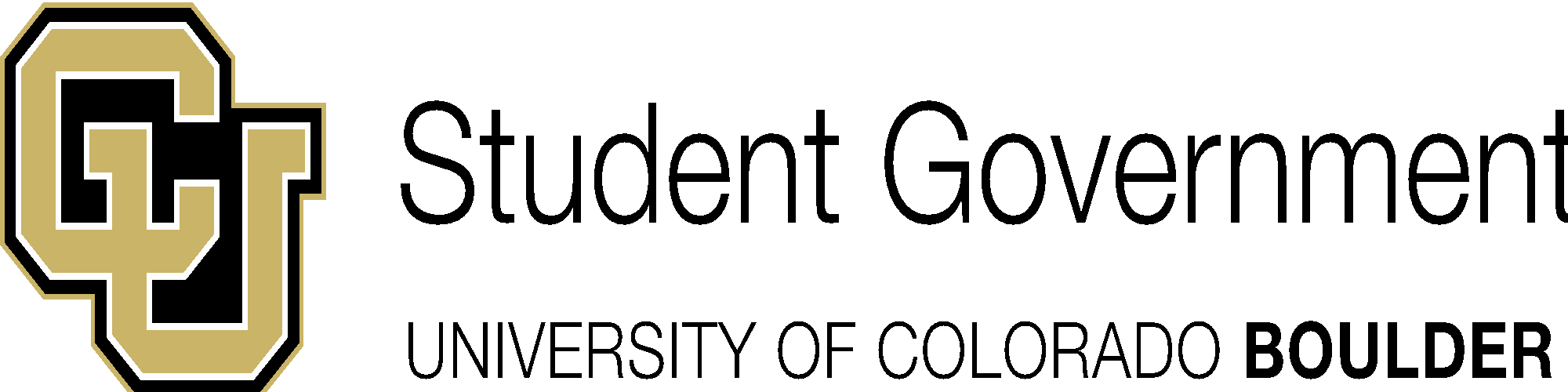 University of Colorado Student GovernmentLegislative Council10 July 2014 							81 LCB 04— SGFB Code RevisionsSponsored by: 	Colin Wichman		Legislative Council Vice PresidentAuthored by: 	 Lora Roberts         	President of Internal Affairs 	       	 Bin Cao		Student Group Funding Board Chair A Bill to Amend the Student Group Funding Board Code to Address Fund-raising IssuesBill HistoryThe mission of the Student Group Funding Board (SGFB) is to responsibly allocate student fees in order to support student groups on campus. In the past, student groups were able to receive SGFB allocations for fund-raising events. Because the SGFB allocation protocol does not require student groups to fill out event request forms, the Student Organizations Finance Office (SOFO) and SGFB could not keep track of the student fee dollars that were spent on fund-raising events. This bill seeks to amend the SGFB Code so that student groups will not be able to apply for funding for fund-raising events.This bill will only remove SGFB as a source of funding for fund-raising events: student groups will still be allowed to ask other funding sources to support fund-raising events.Bill SummaryThis Bill would add an additional section to Chapter 5, §506 of the SGFB Code to address fund-raising issues.THEREFORE, BE IT ENACTED by Legislative Council of the University of Colorado Student Government, THAT:Section 1: Add section C to SFGB Code, Chapter 5 §506: Travel and Events, to state:“C. SGFB will not fund fund-raising events of any kind using student-fee dollars. Student groups can receive funding for fund-raiser events from other funding sources on campus.” Section 2: This bill shall take effect upon passage by the Legislative Council and upon either obtaining the signatures of two Tri-Executives or the lapse of six days without action by the Tri-Executives.____________________________________________________________________________Vote Count8/7/14				Passed on 1st Reading				Acclamation8/21/14			Passed on 2nd Reading				Acclamation____________________________ 			______________________________Juedon Kebede					            Mitchell FentonPresident of Student Affairs				Legislative Council President____________________________			______________________________Lora Roberts						Chelsea CanadaPresident of Internal Affairs				President of External Affairs